СОВЕТ СЕЛЬСКОГО ПОСЕЛЕНИЯ « УСТЬ-НАРИНЗОРСКОЕ»  МУНИЦИПАЛЬНОГО РАЙОНА « СРЕТЕНСКИЙ РАЙОН»РЕШЕНИЕ      10  февраля 2020 года                                                                              № 22село Усть-НаринзорО внесении изменений в Решение Совета сельского поселения « Усть-Наринзорское» № 11 от 20.11.2019 года « Об установлении и введении земельного налога на территории сельского поселения « Усть-Наринзорское»В соответствии с Налоговым кодексом Российской Федерации, на основании Постановления Правительства Российской Федерации от 31.июля 2019 года № 988      « О создании территории опережающего социально-экономического развития « Забайкалье», Устава сельского поселения « Усть-Наринзорское», Совет сельского поселения «Усть-Наринзорское» решил:Внести с 1 января 2020 года в решение Совета сельского поселения « Усть-Наринзорское» от 20.11.2014 года №11 « Об установлении т введении земельного налога» на территории сельского поселения « Усть-Наринзорское» следующие изменения:Дополнить пункт 4 настоящего Решения следующим содержанием Налоговые льготы:«4.1 Освободить от уплаты земельного налога организации, признанные резидентами, в соответствии с Постановлением Правительства Российской Федерации № 988 от 31.07.2019 года « О создании территории опережающего социально-экономического развития « Забайкалье», в отношении земельных участков расположенных на территории сельского поселения « Усть-Наринзорское», относящихся к территории опережающего социально-экономического развития на три года с момента возникновения права собственности на каждый земельный участок»Настоящее решение вступает в силу по истечении одного месяца со дня его официального опубликования и распространяется на правоотношения, возникшие с 1 января 2020 года.Настоящее решение Совета сельского поселения « Усть-Наринзорское» опубликовать( обнародовать) в порядке, установленном Уставом сельского поселения « Усть-Наринзорское» и направить в Межрайонную инспекцию ФНС России № 6 по Забайкальскому краю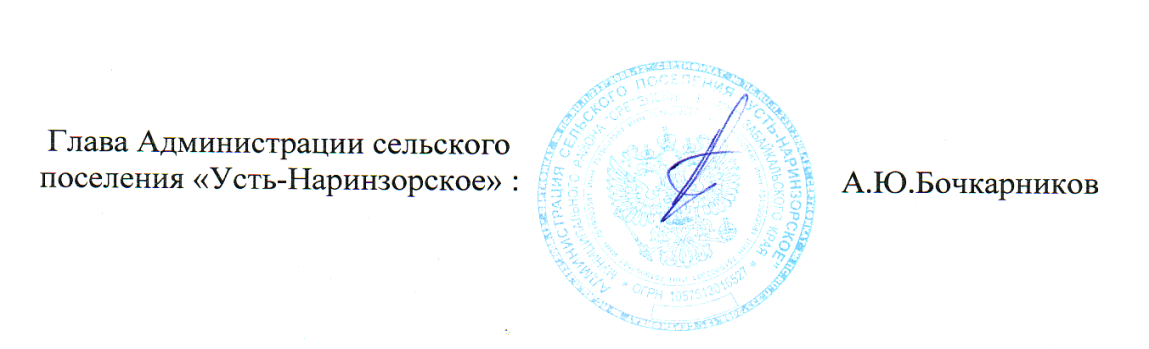 